DL-A-AB 06-100/T-EN54 Diffusore soffitto o pareteIl diffusore sonoro dovrà essere del tipo a soffitto o parete, costruito con struttura e griglia in metallo, il tutto di colore bianco (RAL9010).Deve essere provvisto di due altoparlanti ellittici full-range con doppio trasformatore per il collegamento a tensione costante 100 V. Doppio connettore ceramico 2 poli completo di doppio termofusibile. Il diffusore sonoro dovrà essere dotato coperchio sul fondo per l’installazione a soffitto o parete con fissaggio della struttura a vite.Certificato EN54-24 – 1438-CPR-0448Dovrà inoltre avere le seguenti caratteristiche tecniche:Potenza				2 x 6 / 3 / 1,5 WImpedenza (100V)		1.667 / 3.333 / 6.667 ΩGamma frequenze		182 ÷ 17.400 Hz (singolo) 279 ÷ 17.600 Hz (doppio)Risposta in frequenza		192 ÷ 23.500 Hz (singolo) 197 ÷ 23.500 Hz (doppio)SPL 1W/1m, peak		97,6 dB (singolo) 102,9 dB (doppio)SPL 1W/4m, peak		85,6 dB (singolo) 90,9 dB (doppio)SPL P max/4m, peak		93,3 dB (singolo) 98,6 dB (doppio)SPL rated noise power / 4m	86,0 dB (singolo) 90,0 dB (doppio)Sensibilità EN54-24, 1W/4m	78,0 dB (singolo) 80,0 dB (doppio)Sensibilità IEC 268-5, 1W/1m	90,0 dB (singolo) 92,0 dB (doppio)Dispersione singolo -6dB, 500Hz	h/v 180°Dispersione doppio -6dB, 500Hz	h/v 180°Dispersione singolo -6dB, 1KHz	h/v 170°Dispersione doppio -6dB, 1KHz	h/v 160°Dispersione singolo -6dB, 2KHz	h 132° - v 124°Dispersione doppio -6dB, 2KHz	h 72° - v 122°Dispersione singolo -6dB, 4KHz	h 130° - v 103°Dispersione doppio -6dB, 4KHz	h 37° - v 86°Dimensioni			208 x 89 mmGrado protezione		IP 21Peso netto			1,9 kgTemperatura di funzionamento	-10 ÷ +55 °CLe caratteristiche richieste si riferiscono al modello BLUEPRINT DL-A-AB 06-100/T-EN54 o similare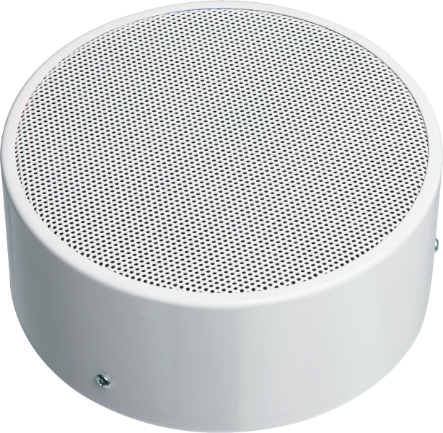 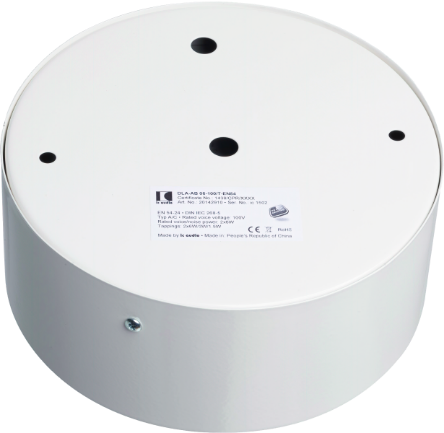 